NO.F       /KVVP/2022-23		(II- SHIFT)			Date: - 23/06/2022                                           PROVISIONAL ADMISSION LIST (2022-23)Category –SHORTFALL - OBC(NCL) (List NO. 5)The following candidates have been provisionally selected by draw of lots held on 29.04.2022 for Admission in Class-I (Session2022-23) Under SHORTFALL - OBC(NCL) Category. Their admission is subject to production of relevant original documents at the time of admission.Parents are requested to report with their ward w.e.f. 23.06.2022 between 12:30 pm to 02:00 pm in Room no. 110 according to given schedule.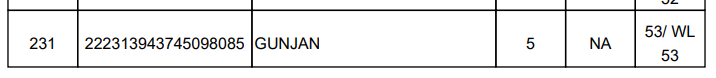 Note: Parents are requested to bring their child at the time of admission.I/C ADMISSION 		CHAIRMAN VMC				PRINCIPALकेंद्रीय विद्यालय विकासपुरीहस्तसाल गाँव उत्तम नगर (पाली -2)नई दिल्ली-110059– 011-25376589,25352668ई.मेल   -  kvvikaspuri59@gmail.comवेबसाइट  -   www.kvvikaspuri.edu.in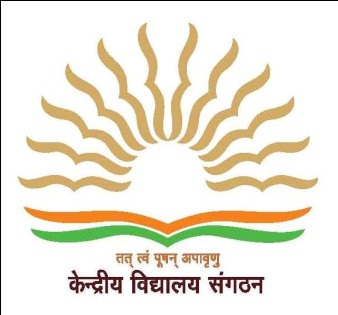 KENDRIYA VIDYALAYA VIKASPURI Hastsal Village Uttam Nagar (Shift-2)New Delhi – 110059– 011-25376589,25352668E.Mail   -  kvvikaspuri59@gmail.comWebsite  -   www.kvvikaspuri.edu.inCBSE School Code – 65565,     Affiliation No. – 2700029,       Station Code – 239,     KV Code – 1451CBSE School Code – 65565,     Affiliation No. – 2700029,       Station Code – 239,     KV Code – 1451CBSE School Code – 65565,     Affiliation No. – 2700029,       Station Code – 239,     KV Code – 1451Post-Lottery NumberDate of reportingTime53/WL5323.06.202212:30 pm to 02:00 pm